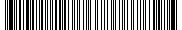 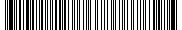 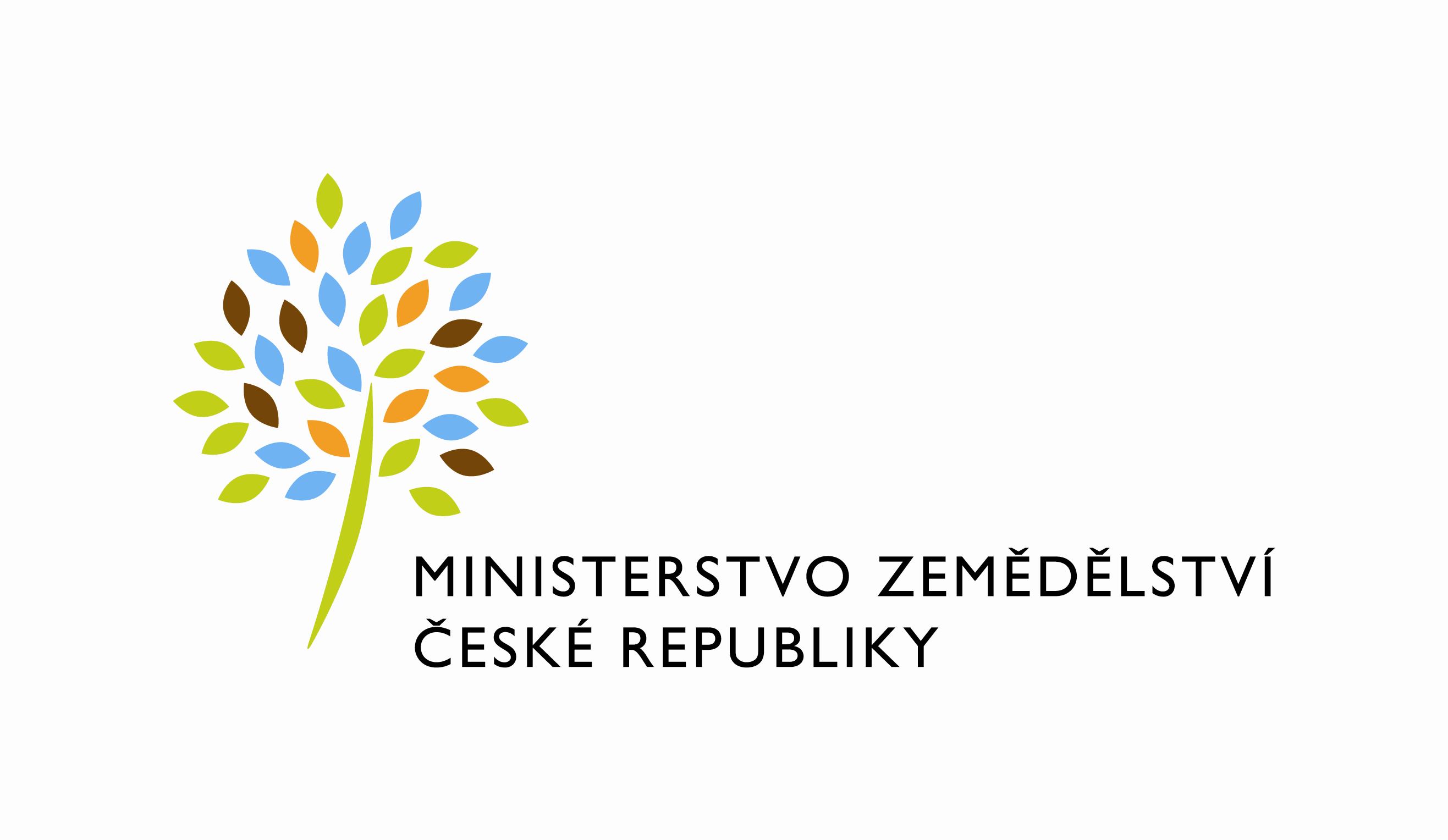 SP. ZN.:	MZE-3771/2024-11141Č. J.:	MZE-4068/2024-11141SMLOUVA NA ZAJIŠTĚNÍ SPRÁVY ADMINISTRATIVNÍ BUDOVY -  KOTLÁŘSKÁ 931/53, 602 00 BRNO  č. smlouvy v DMS: 61-2024-11141(dále jen „smlouva“)uzavřená podle § 1746 odst. 2 zákona č. 89/2012 Sb., občanský zákoník, ve znění pozdějších předpisů (dále jen „občanský zákoník“) Smluvní stranyObjednatel:Česká republika – Ministerstvo zemědělství Sídlo: Těšnov 65/17, 110 00 Praha 1 - Nové MěstoZastoupená: Mgr. Pavlem Brokešem, ředitelem odboru vnitřní správy, na základě Organizačního řádu Ministerstva zemědělství, v platném zněníIČO: 00020478DIČ: CZ00020478(v postavení osoby povinné k dani dle § 5 odst. 1 věty druhé a plátce dle § 6 zákona č. 235/2004 Sb., o dani z přidané hodnoty, ve znění pozdějších předpisů)Bankovní spojení: Česká národní banka Č. účtu: 1226001/0710Zástupce ve věcech technických: Mgr. Miriam Poláková, Kotlářská 931/53, 602 00 BrnoTel: 541 212 092e-mail: miriam.polakova@mze.cz  (dále jen jako „Objednatel“)aDodavatel:Raamar, s.r.o.Sídlo: Litoměřická 582/16, Praha 9, 190 00IČO: 26024705DIČ: CZ26024705Zapsaná  v obchodním rejstříku vedeném u Městského soudu v Praze, oddíl C, vložka 190016Plátce DPHZastoupena: xxxxxxxxxxxxxxxxxxxx, jednateliBankovní spojení: Česká spořitelna Číslo účtu: 2095273309/0800(dále jen jako „Dodavatel“) (společně dále jen „smluvní strany“)1.	Úvodní ujednání1.1.	Dodavatel touto smlouvou garantuje Objednateli splnění zadání veřejné zakázky „Správa administrativní budovy Kotlářská 931/53, 602 00 Brno“ (dále jen „veřejná zakázka“) a všech z toho vyplývajících podmínek a povinností. Tato garance je nadřazena ostatním podmínkám a garancím uvedeným ve smlouvě. Pro vyloučení veškerých pochybností to znamená, že v případě jakékoliv nejistoty ohledně výkladu ustanovení smlouvy budou tato ustanovení vykládána tak, aby v co nejširší míře zohledňovala předmět a účel veřejné zakázky vyjádřený zejména v čl. 2. Smlouvy.1.2.	Objednatel je organizační složkou státu ve smyslu zákona č. 219/2000 Sb., o majetku České republiky a jejím vystupování v právních vztazích, ve znění pozdějších předpisů. Objednatel prohlašuje, že je příslušný hospodařit s majetkem státu na pozemku 1525/1 v k.ú. Veveří, jehož součástí je budova na adrese Kotlářská 931/53, 602 00 Brno, zapsaná v katastru nemovitostí vedeném Katastrálním úřadem pro Jihomoravský kraj, Katastrálním pracovištěm Brno – město na LV č. 4341 pro katastrální území Veveří, Obec Brno, Okres Brno – město (dále také „Objekt Objednatele“). Přesný popis Objektu je v Příloze č. 3 této smlouvy, která tvoří její nedílnou součást.Dodavatel prohlašuje, že není osobou, na niž by se vztahovaly (i) sankční režimy zavedené Evropskou unií na základě nařízení Rady (EU) č. 269/14 o omezujících opatřeních vzhledem k činnostem narušujícím nebo ohrožujícím územní celistvost, svrchovanost a nezávislost Ukrajiny a nařízení Rady (EU) č. 208/2014 o omezujících opatřeních vůči některým osobám, subjektům a orgánům vzhledem k situaci na Ukrajině, stejně jako na základě nařízení Rady (ES) č. 765/2006 o omezujících opatřeních vůči prezidentu Lukašenkovi a některým představitelům Běloruska, a dále (ii) české právní předpisy, zejména zákon č. 69/2006 Sb., o provádění mezinárodních sankcí, v platném znění, navazující na nařízení EU uvedená v tomto odstavci.Dodavatel se tímto zavazuje udržovat prohlášení a závazky podle předchozího odst. 1.3.  tohoto článku a dle odst.11.2  článku 11. smlouvy v pravdivosti a platnosti po dobu účinnosti této smlouvy a Objednatele bezodkladně (nejpozději však do 3 pracovních dní ode dne, kdy příslušná skutečnost nastala) informovat o všech skutečnostech, které mohou mít dopad na pravdivost, úplnost nebo přesnost předmětného prohlášení či závazků.Předmět a účel smlouvy2.1.	Předmětem této smlouvy je závazek Dodavatele poskytovat Objednateli za podmínek v této smlouvě a jejích přílohách a v souladu se svou cenovou nabídkou ze dne 14.4.2024, která tvoří Přílohu č. 2 smlouvy, zajištění správy administrativní budovy v Objektu Objednatele, spočívající v zajištění - hospodářské správy, úklidu před budovou, úklidu parkoviště za 1. závorou a parkoviště na pozemcích p.č. 1525/1,1527/4,1527/5 a ostatních pozemcích  v k.ú. Veveří p.č. 1527/6,1527/7, 1527/8 a zajištěním drobného materiálu (veškeré výše uvedené dále též „služby“).2.2.    	Předmět plnění dle této smlouvy tvoří zejména zajištění: 2.2.2. Hospodářská správa - Objekt Objednatele:opravy a běžná údržba dveřního zámkového systému - upevnění kliky, rozet, promazání a čištění klíčových vložek, promazání a běžné seřízení dveří (seřízení, aby nedrhly),opravy a běžná údržba kancelářského a sedacího nábytku, oprava vypadaných šroubků, oprava kování, oprava (přivrtání) vypadaných poliček ve skříni, seřízení a promazání pojezdů, drobné opravy žaluzií a rolet, přivrtání obrazů, nástěnek atd.,kontrola funkčnosti, opravy a údržba sanitárního zařízení - výměna těsnění vodovodních baterií, výměna mýdlenek, výměna příslušenství splachovačů, dřezů, umyvadel, sprch a odpadů, čištění odpadu sanitárního vybavení (WC, umyvadlo, výlevka),drobné malířské a natěračské práce a další práce svým charakterem drobné opravy a údržba majetku dle požadavku Objednatele,kontrola topení, odvzdušnění radiátorů, kontrola a výměna regulačních hlavic,denní zabezpečení provozu výměníkové stanice, drobné opravy a údržba ostatního vybavení budovy (zábradlí, podlahy, okna, atd.),drobné opravy – upevnění či přilepení koberců, linolea, kobercových lišt a schodišťových lišt, a lišt na protipožárních dveřích,       ch)  asistence při revizních činnostech, součinnost s odbornými firmami,zajištění provedení drobných provozních oprav dle vzniklých závad,zabezpečení pravidelné sledování spotřeby energií,osobou znalou -  § 5  s platným osvědčením zákon č. 250/2021 Sb. o bezpečnosti práce v souvislosti s provozem vyhrazených technických zařízení a o změně souvisejících zákonů a  podle NV č. 194/2022 Sb., osobou odpovědnou za obsluhu tlakových nádob – fyzická osoba, která byla seznámena s právními předpisy a dalšími předpisy, prakticky zacvičena v obsluze nádob a prokazatelně přezkoušena revizním technikem tlakových nádob nebo osobou odpovědnou za provoz nádob, přičemž přezkoušení nesmí být starší než 3 roky, opakované přezkoušení nejméně jedenkrát za 3 roky dle NV č. 192/2022 Sb.,      třídění odpadu  a jeho příprava pro separovaný svoz, kontrola vyvezení kontejnerů na odpad, včetně úklid stanoviště kontejnerů, provádění běžné údržby a drobných prací v pracovních dnech pondělí až pátek v pracovní době- , tj. 7.30- 16.00 hod.,pohotovost při havárii, kdy je Dodavatel povinen zajistit do 30 minut od nahlášení provedení opatření zabraňujícího dalšímu vzniku škod,2.2.3. Úklid před budovou – parkoviště za 1. závorou a parkoviště na pozemcích v k.ú. Veveří p.č. 1525/1,1227/4,1527/5 a ostatních pozemcích p.č. 1527/6, 1527/7,1527/8 úklid a údržba kolem areálu budovy – vstupních schodů k budově a zadního schodiště do budovy a jejich zametání, sběr a odstranění nečistot (cigaretové nedopalky, plastové odpadky, papír, vysypaní popelníku a odpadkového koše u budovy,  úklid parkoviště za 1. závorou a parkoviště  na pozemcích v k.ú. Veveří p.č. 1525/1,1527/4,1527/5 a ostatních pozemcích 1527/6, 1527/7,1527/8 odplevelení postřikem, nebo posekáním zeleně, spadané listí + zimní údržba těchto prostorů včetně posypu, který na své náklady zajistí Dodavatel - odstranění sněhu a námrazy bez zbytečného odkladu tak, aby nebyla ohrožena bezpečnost chodců a motorových vozidel a byla zajištěna schůdnost .2.2.4. Drobný materiál:zajištění drobného materiálu v ceně místu a čase obvyklé Dodavatelem, s tím, že drobným materiálem se rozumí materiál určený k drobným opravám – přímý spotřební materiál potřebný k provádění běžné údržby a drobných oprav hradí Objednatel, (např. žárovky, zářivky, mazadla, mazací tuky, olejové náplně, konzervační prostředky, drobný spojovací materiál, brusný materiál, opotřebitelné díly, hmoždinky, barvy, hadice, štětce apod.,maximálně stanovená výše je 5.000 Kč bez DPH/1 měsíc. Drobný materiál bude měsíčně účtován dle skutečné spotřeby do maximální výše 5.000 Kč bez DPH /1 měsíc,Dodavatel je povinen jednat hospodárně při zajišťování drobného materiálu.Přesná specifikace předmětu plnění požadovaného Objednatelem je uvedena v příloze č. 1 této smlouvy, která tvoří její nedílnou součást.2.3.     	Dodavatel je v rámci implementační fáze plnění povinen mimo jiné dále zajistit:převzetí jednotlivých činností na Objektu Objednatele, které jsou předmětem plnění dle této    smlouvy, zajištění kontinuity činností, které jsou předmětem plnění dle této smlouvy, včetně kontinuity činností při skončení vykonávání předmětu plnění Dodavatelem a zahájení jeho vykonávání dalším Dodavatelem,náklady na případná školení včetně nákladů na zajištění všech povinných osvědčení, zkoušek atd.,osobní ochranné pomůcky, nářadí, nástroje stroje a zařízení potřebné pro výkon  činností uvedených ve smlouvě.2.4. 	Účelem Smlouvy je vlastní zajištění příslušných činností obsluhy, provozu, údržby, kontroly a drobných oprav technického zařízení včetně údržby a to k dosažení maximální životnosti technického zařízení ve prospěch zdravého pracovního prostředí a zdraví osob v Objektu Objednatele. Povinnosti Dodavatele3.1.   	Dodavatel je povinen poskytovat Objednateli dle svých odborných schopností a znalostí služby za podmínek sjednaných v této smlouvě na svou odpovědnost, na své náklady a ve sjednané době, případně poskytnutí služeb podle této smlouvy náležitě zajistit způsobilými poddodavateli. Dodavatel navíc prohlašuje, že je subjektem ve smyslu § 5 občanského zákoníku ve spojení s § 2950 občanského zákoníku ve vztahu k předmětu plnění této smlouvy. Při provádění služeb poddodavatelem má Dodavatel odpovědnost, jako by služby poskytoval sám. 3.2.     Dodavatel je povinen na recepci budovy nahlásit číslo na mobilní telefon pro případ nahlášení havárie v budově, která by se vyskytla po pracovní době (7.30 hod. -16.00 hod.). Dodavatel je povinen do 30 minut od nahlášení havárie dostavit se do Objektu Objednatele, pořídit zápis o havárii a provést potřebná opatření zabraňující dalšímu vzniku škod.3.3. 	Dodavatel je povinen po celou dobu účinnosti smlouvy zpracovávat a udržovat aktuální seznam poddodavatelů, který je povinen na výzvu Objednatele kdykoli předložit. Objednatel je oprávněn se k uvedenému seznamu předem vyjádřit. V případě, že by mohlo dojít k ohrožení pověsti a dobrého jména Objednatele či k jiným předpokládaným rizikům pro oprávněné zájmy Objednatele, je Objednatel oprávněn sdělit písemně Dodavateli, že určitý poddodavatel nesmí pro Objednatele vykonávat činnosti podle této smlouvy. Tomuto požadavku Objednatele je Dodavatel povinen vyhovět do konce následujícího  kalendářního měsíce po obdržení písemného sdělení. Uvedenou podmínku dle tohoto odstavce musí Dodavatel zapracovat do svých smluv uzavřených s jednotlivými poddodavateli.3.4. 	Dodavatel je podle § 2 písm. e) zákona č. 320/2001 Sb., o finanční kontrole ve veřejné správě a o změně některých zákonů, ve znění pozdějších předpisů, osobou povinnou spolupůsobit při výkonu finanční kontroly prováděné v souvislosti s úhradou zboží nebo služeb z veřejných výdajů.3.5. 	Dodavatel je povinen zajistit, že případní poddodavatelé poskytnou subjektům provádějícím audit a kontrolu, zejména Ministerstvu zemědělství a kontrolním orgánům dle zákona č. 320/2001 Sb., o finanční kontrole, ve znění pozdějších předpisů, nezbytné informace týkající se jejich činností, které v rámci této smlouvy vykonávají pro Dodavatele. V případě porušení tohoto ustanovení není Objednatel povinen uhradit práce provedené poddodavatelem.3.6. 	Dodavatel svým podpisem níže potvrzuje, že souhlasí s tím, aby obraz smlouvy včetně jejích příloh a případné dodatky a metadata k nim byly uveřejněny v registru smluv v souladu se zákonem č. 340/2015 Sb., o zvláštních podmínkách účinnosti některých smluv, uveřejňování těchto smluv a o registru smluv (zákon o registru smluv), ve znění pozdějších předpisů. Smluvní strany se dohodly, že podklady dle předchozí věty odešle za účelem jejich uveřejnění správci registru smluv Objednatel; tím není dotčeno právo Dodavatele k jejich odeslání.3.7. 	Dodavatel prohlašuje, že se seznámil důkladně se stavem místa plnění a je si vědom skutečnosti, že v průběhu realizace této smlouvy nemůže uplatňovat nároky na změnu a úpravu smluvních podmínek z důvodů, které mohl nebo měl zjistit již při seznámení se s takovými podklady a se stavem místa plnění. Objednatel pro výkon plnění dle této smlouvy poskytne bezúplatně Dodavateli místnosti, a to v 1.PP místnost č. S1 022 - dílna, S1 020- šatna, S1 019 - sklad, určené pro činnost Dodavatele, a to dnem, kdy zahájí činnost spočívající v realizaci služeb. Dodavatel je povinen na své náklady zabezpečit místnost č. S1 022 – dílnu vybavením pro výkon své činnosti nejpozději ke dni zahájení činnosti spočívající v realizaci služeb a toto vybavení dále průběžně a pravidelně doplňovat takovým způsobem, aby nebyl porušen nebo ohrožen předmět a účel smlouvy (vrtačka, svěrák, sada klíčů, stůl montážní atd.).3.8     Dodavatel zahájí činnosti spočívající v realizaci služeb podle této smlouvy dnem 1.9.2024 za předpokladu uveřejnění této smlouvy v registru smluv ve smyslu odst. 3.6. smlouvy do uvedeného dne. V opačném případě dnem, kdy byla smlouva uveřejněna v registru smluv. Termín ukončení plnění je 24 měsíců od zahájení činnosti spočívající v realizaci služeb.3.9. 	Dodavatel je povinen upozornit písemně Objednatele na nevhodnost pokynů a věcí daných mu Objednatelem k provedení služeb dle této smlouvy a na rizika vyplývající z Objednatelem požadovaných služeb, které neodpovídají obvyklým postupům pro provedení služeb dle této smlouvy nebo podmínkám bezpečnosti práce, jestliže Dodavatel mohl tuto nevhodnost zjistit při vynaložení odborné péče. V případě, že Dodavatel splní výše uvedenou povinnost, neodpovídá za nemožnost dokončení činností dle této smlouvy nebo za vady dokončené činnosti způsobené nevhodnými věcmi, požadavky nebo pokyny, jestliže Objednatel na jejich použití při poskytování činnosti výslovně trval.3.10.  	Dodavatel je povinen po celou dobu účinnosti této smlouvy postupovat při poskytování služeb a při vedení dokumentace a záznamů o poskytovaných službách plně v souladu s právními předpisy, touto smlouvou a jejími přílohami, pokyny a vnitřními předpisy Objednatele a příslušnými normami ČSN. 3.11.	Dodavatel se zavazuje, že všechny ztracené věci nalezené zaměstnanci Dodavatele nebo poddodavateli v místě provádění služeb, budou neodkladně odevzdány Objednateli.3.12.		Všechny závady, nedostatky a škody na Objektu Objednatele nebo jeho vybavení zjištěné Dodavatelem budou  jím neprodleně ohlášeny Objednateli.3.13. 	Dodavatel prohlašuje, že je seznámen se skutečností, že část z Objektu Objednatele je pronajímána třetím subjektům – nájemcům Objednatele. Dodavatel je povinen udržovat seriózní vztah s nájemci Objednatele. 3.14.   Dodavatel se zavazuje, že při realizaci služeb bude respektovat veškeré hygienické zásady, bezpečnostní a požární normy. Plnění výše uvedeného je oprávněn Objednatel kdykoliv kontrolovat a to prostřednictvím zápisů do deníku údržby, kde bude navíc uvedeno, v jaké přiměřené lhůtě je povinen Dodavatel případné nedostatky odstranit.  3.15.		Dodavatel se zavazuje, že každého ze svých zaměstnanců, včetně případných poddodavatelů, proškolí před jejich první prací spočívající v realizaci služeb z hlediska hygienických a bezpečnostních zásad a požárních norem a pořídí o tomto proškolení zápis, který je oprávněn kdykoliv Objednatel žádat k nahlédnutí za účelem kontroly. 3.16.  Dodavatel se zavazuje vést deník údržby – knihu reklamací, který musí být umístěn v prostorách Objektu Objednatele na recepci a musí být dostupný pro Objednatele i pro Dodavatele. Dodavatel se zavazuje zajistit, že do deníku údržby – knihy reklamací budou osoby poskytující plnění této Smlouvy zapisovat údaje o  veškerém poskytnutém plnění za daný den a to i včetně časového údaje, kdy bylo poskytování plnění dokončeno.3.17	Dodavatel se zavazuje předat oprávněné osobě Objednatele ve věcech technických uvedené v odst. 12.2 Smlouvy písemný soupis drobného materiálu a zboží skutečně dodaného Objednateli v předchozím kalendářním měsíci a Objednatel  se zavazuje za předpokladu, že soupis bude odpovídat skutečnému stavu skutečně dodaného materiálu, předaný soupis bez zbytečného odkladu  prostřednictvím své oprávněné osoby odsouhlasit. Odsouhlasení soupisu skutečně dodaného drobného materiálu Dodavatelem za předchozí měsíc ze strany Objednatele je podmínkou zaplacení ceny za dodaný drobný materiál a zboží.3.18.    Dodavatel je povinen zajistit po celou dobu plnění této smlouvy dodržování veškerých právních předpisů České republiky s důrazem na legální zaměstnávání, spravedlivé odměňování a dodržování bezpečnosti a ochrany zdraví při práci, přičemž uvedené je Dodavatel povinen zajistit i u svých poddodavatelů, kteří vykonávají činnost na území České republiky.  3.19.   Ve smlouvách s poddodavateli je Dodavatel povinen zajistit srovnatelnou úroveň  podmínek splatnosti faktur a výše shodných smluvních pokut s podmínkami této smlouvy. Dodavatel odpovídá za sjednání a dodržování nediskriminačních smluvních podmínek se svými poddodavateli, včetně poskytování řádných plateb za provedené práce těmto svým poddodavatelům.3.20. Dodavatel je povinen při výkonu administrativních činností souvisejících s plněním předmětu smlouvy používat, je-li to objektivně možné, recyklované nebo recyklovatelné materiály, výrobky a obaly.4.	Cenová ujednání 4.1.	 Maximální celková cena služeb v rozsahu dohodnutém v této smlouvě a za podmínek v ní uvedených, je stanovena dohodou smluvních stran a vychází z cenové nabídky Dodavatele na předmět plnění této smlouvy, která je součástí přílohy č. 2 smlouvy. V případě, že Dodavatel přestane být plátcem DPH, přestává být oprávněn účtovat Objednateli DPH. O tom je Dodavatel povinen neprodleně písemně upozornit Objednatele ve smyslu odst. 12.1. smlouvy. 4.2.	 Maximální celková cena služeb se dohodou smluvních stran stanovuje jako cena nejvýše přípustná a nepřekročitelná po celou dobu plnění, v rozsahu, kvalitě a způsobem specifikovaným ve smlouvě a jejích přílohách. Obsahuje veškeré náklady a činnosti Dodavatele a jeho případných poddodavatelů spojené s realizací předmětu plnění:Celková cena bez DPH, která je dána součtem maximálních cen níže uvedených jednotlivých služeb (položky 1. až 3.) bez DPH činí za 24 měsíců  1.092.203,52 Kč, DPH  ve výši 21% činí 229.362,74 Kč,	Celková cena včetně DPH, která je dána součtem maximálních cen níže uvedených jednotlivých služeb (položky č. 1. až 3.) včetně DPH činí za 24 měsíců 1. 321.566,26 Kč 	Ceny služeb, které tvoří maximálně sjednanou cenu služeb dle této smlouvy jsou:Hospodářská správa za 24 měsíců 852.203,52 Kč bez DPH    Drobný materiál v maximální výši  za 24 měsíců  120.000,00 Kč bez DPHÚklid prostranství před Objektem Objednatele a parkoviště za 1. závorou a  parkoviště na pozemcích p.č. 1525/1,1227/4,1527/5 a ostatních pozemcích p.č. 1527/6, 1527/7,1527/8 +zimní údržba včetně posypu za 24 měsíců  120.000,00 Kč  bez DPHK těmto částkám  uvedeným v položkách 1. až. 3 se připočítá zákonná sazba DPH ve výši 21%.4.3. Cena za služby bude fakturována měsíčně na adresu Objednatele uvedenou v záhlaví smlouvy, nebo elektronickou formou na e-mailovou adresu: miriam.polakova@mze.gov.cz a to po uplynutí kalendářního měsíce. Podkladem pro úhradu ceny budou faktury vystavené Dodavatelem Objednateli se správně vyplněnými údaji v souladu s ust. § 29 zákona č. 235/2004 Sb., o dani z přidané hodnoty, ve znění pozdějších předpisů. Každá faktura bude obsahovat vyčíslení měsíční fakturované částky dle přílohy č. 2 smlouvy. Přílohou každého daňového dokladu bude vždy soupis veškerých služeb realizovaných Dodavatelem v daném měsíci potvrzený Objednatelem ve formátu a jednotkových cenách uvedených v příloze č. 2 smlouvy. Veškeré platby budou probíhat v korunách českých. Splatnost faktur je 30 kalendářních dnů ode dne jejich doručení Dodavatelem Objednateli. Platba se považuje za splněnou dnem jejího odepsání z účtu Objednatele.Faktura musí kromě výše uvedeného obsahovat vždy minimálně:identifikaci smlouvy, podle které byla vystavena, včetně čísla smlouvy v DMSoznačení daňového dokladu          identifikační údaje Objednateleidentifikační údaje Dodavatele včetně DIČpopis obsahu daňového dokladudatum vystavenídatum uskutečnění zdanitelného plněnívýši ceny bez daně z přidané hodnoty celkemsazbu daněvýši daně celkem zaokrouhlenou dle příslušných předpisůcenu celkem včetně DPHpodpis oprávněné osoby Dodavatele4.4.	Pokud faktura nebude obsahovat všechny náležitosti daňového dokladu podle § 29 zákona č. 235/2004 Sb., o dani z přidané hodnoty, ve znění pozdějších předpisů, nebo náležitosti či přílohy podle smlouvy, bude Objednatel oprávněn ji do data splatnosti vrátit s tím, že Dodavatel bude povinen poté vystavit novou fakturu s novou dobou splatnosti  v trvání 30-ti kalendářních dnů. V takovém případě se ruší běh doby splatnosti a nová doba počne běžet doručením opravené faktury.4.5.    Objednatel neuhradí fakturu  v pevně stanovené výši dle odst. 4.2. smlouvy ve spojení s přílohou č. 2 smlouvy z důvodu neúplných či neprovedených služeb Dodavatele. V takovém případě nevznikne nárok na peněžité plnění v plné pevně stanovené výši a fakturovaná částka bude poměrně snížena o neúplné nebo neprovedené služby. V takovém případě vrátí  Objednatel Dodavateli fakturu s uvedením důvodů vrácení a Dodavatel je povinen zaslat Objednateli novou upravenou fakturu. 4.6. 	Objednatel je oprávněn kdykoliv iniciovat provedení kontroly činností Dodavatele s ohledem na provádění všech jeho činností dle smlouvy, prostřednictvím svých interních auditorů, externích auditorů vybraných Objednatelem pro daný finanční rok nebo jeho část. Dodavatel je povinen poskytnout potřebnou součinnost k provedení kontroly. Výsledky takového auditu jsou pro smluvní strany závazné. Pokud kontrola objeví hrubé pochybení nebo nesrovnalosti v činnostech Dodavatele nebo jejich účtování, budou náklady na audit účtovány Dodavateli a jím uhrazeny. V ostatních případech bude audit hrazen z prostředků Objednatele. Ustanovení tohoto článku zůstává v platnosti a účinnosti i po ukončení účinnosti smlouvy.4.7.	Objednatel preferuje zaslání elektronické faktury Dodavatelem do datové schránky Objednatele ID DS: yphaax8 nebo na mailovou adresu podatelna@mze.cz, ve strukturovaných formátech dle Evropské směrnice 2014/55/EU nebo ve formátu ISDOC 5.2 a vyšším. Faktura musí obsahovat jméno oprávněné osoby Objednatele.5. Výpověď smlouvy5.1.	Objednatel i Dodavatel jsou oprávněni bez jakýchkoliv sankcí vůči jejich osobě smlouvu písemně bez udání důvodu zčásti, a to i opakovaně, nebo v celém rozsahu vypovědět. Výpovědní doba činí 90 kalendářních dnů a počíná běžet ode dne následujícího po doručení výpovědi Dodavateli, resp. Objednateli. 5.2.	Po doručení výpovědi (ať už ze strany Objednatele nebo Dodavatele) je Dodavatel povinen učinit veškerá opatření potřebná k tomu, aby se zabránilo vzniku škody bezprostředně hrozící Objednateli nedokončením služeb podle této smlouvy.6. Odstoupení od smlouvy a ukončení smlouvy6.1.	Objednatel je oprávněn bez jakýchkoliv sankcí vůči jeho osobě odstoupit od této smlouvy v případě podstatného porušení smluvních povinností nebo v případech stanovených zákonem. Za podstatné porušení smluvních nebo zákonných povinností na straně Dodavatele nebo případy stanovené zákonem se považuje zejména:Porušení smluvních podmínek uvedených v odst. 3.7. v poslední větě a dále v kterýchkoli z odstavců , 3.2.,3.8., 3.16., 3.17.,9.3.,11.1. písm. g).,13.9., Opakované neobsazení směny zaměstnanci Dodavatele, příp. poddodavatele (minimálně 2x);Zaměstnanec Dodavatele, příp. poddodavatele je při výkonu činnosti dle této smlouvy pod vlivem alkoholu, tuto skutečnost prokazuje za Objednatele oprávněná osoba Objednatele. Zaměstnanci Dodavatele a jeho poddodavatelů a poddodavatelé – fyzické osoby jsou povinni podrobit se zkoušce na alkohol. Pokud se na výzvu oprávněné osoby Objednatele zkoušce na alkohol nepodrobí, jedná se o podstatné porušení povinností na straně Dodavatele;Zaměstnanci Dodavatele, příp. poddodavatele je prokázána krádež majetku Objednatele nebo pokus o ni;Takové porušení povinností Dodavatele nebo poddodavatele, ze kterého vznikla Objednateli škoda vyšší než 5.000,00 - Kč;Dodavatel nebo poddodavatel Dodavatele odmítne poskytnout Objednateli součinnost při provádění finanční kontroly nebo auditu jím poskytovaných služeb dle této smlouvy;Dodavatel za trvání účinnosti této smlouvy neinformuje Objednatele o změně nebo zániku pojistné smlouvy ve smyslu odst. 8.2. této smlouvy;Dodavatel neuzavře novou pojistnou smlouvu ve shodném rozsahu s pojistnou smlouvu původní ve lhůtě 3 pracovních dnů od ukončení účinnosti původní pojistné smlouvy ve smyslu odst. 8.2 smlouvy;Dodavatel využije pro realizaci služeb poddodavatele v rozporu s touto smlouvou;Opakované nesplnění jakékoliv lhůty (minimálně 3x) předjímané v odst. 3.3. této smlouvy nebo jakékoliv povinnosti uvedené v kterémkoliv z odstavců  2.2.2, 2.2.3., 2.2.4., 3.12., 3.13., 3.14., nebo 3.15;Bude-li zahájeno insolvenční řízení s Dodavatelem, nebo bude vydáno rozhodnutí o úpadku Dodavatele, nebo Dodavatel sám podá dlužnický návrh na zahájení insolvenčního řízení, nebo Dodavatel vstoupí do likvidace;Dodavatel nedodrží kterékoli své prohlášení či závazek podle čl. 1. odst. 1.3. nebo 1.4. nebo dle čl. 11. odst. 11.2. smlouvy.6.2.	Objednatel je oprávněn bez jakýchkoliv sankcí vůči jeho osobě odstoupit od smlouvy v případě vícečetného (minimálně 6x) nepodstatného porušení jakékoliv povinnosti Dodavatele stanovené smlouvou, aniž by se muselo jednat o porušení téže povinnosti a současného marného uplynutí přiměřené lhůty poskytnuté Objednatelem k jeho nápravě. Objednatel vyrozumí Dodavatele o porušení jeho povinností a vyzve jej k jeho odstranění v písemné výzvě (dále jen „Výzva“). Smluvní strany sjednávají, že za přiměřenou lhůtu se pro potřeby smlouvy považuje lhůta odpovídající charakteru a významu porušení povinností nikoliv však delší než 24 hodin. Tato lhůta začíná běžet den následující po doručení Výzvy Dodavateli. 6.3.	Odstoupení od smlouvy musí být písemné, jinak je neplatné. Odstoupení je účinné ode dne, kdy bude doručeno druhé smluvní straně. 6.4.	Po doručení odstoupení od smlouvy je Dodavatel povinen učinit veškerá opatření potřebná k tomu, aby se zabránilo vzniku škody bezprostředně hrozící Objednateli nedokončením služeb podle této smlouvy.6.5.     Ukončením účinnosti smlouvy z jakéhokoli důvodu není ukončena účinnost ustanovení o smluvních pokutách, o náhradě škody ani ostatních ustanovení smlouvy, z jejichž povahy vyplývá, že mají být účinná i po ukončení účinnosti smlouvy.7. Sankce7.1.	V případě, že bude Objednatel v prodlení se zaplacením faktury Dodavatele, zaplatí Objednatel Dodavateli zákonný úrok z prodlení z fakturované částky za každý i započatý den prodlení. 7.2.	V případě porušení jakékoliv povinnosti uvedené  v kterémkoliv z odstavců 2.2.2., 2.2.3.,2.2.4., 2.3., 3.2.,3.3., 3.4., 3.5., 3.9., 3.10., 3.11., 3.12., 3.13., 3.14., 3.15., 3.16., nebo 3.17.  smlouvy je Dodavatel povinen zaplatit Objednateli smluvní pokutu ve výši 5.000,00- Kč, a to za každé jednotlivé porušení.  7.3.	V případě porušení  kterékoli povinnosti Dodavatele uvedené v čl.  9. smlouvy nebo odst. 13.1. smlouvy  je Dodavatel povinen zaplatit Objednateli smluvní pokutu ve výši 10.000,00- Kč, a to za každé jednotlivé porušení.7.4. 	V případě, že se Dodavatel ocitne v prodlení s předložením kopie aktuálních pojistných smluv Objednateli nebo neuzavře novou pojistnou smlouvu ve shodném rozsahu s pojistnou smlouvu původní ve lhůtě 3 pracovních dnů od ukončení účinnosti původní pojistné smlouvy, ve smyslu odst. 8.2 smlouvy, je Dodavatel povinen zaplatit Objednateli smluvní pokutu ve výši 3.000,00- Kč, a to za každý i započatý den prodlení.7.5.	Smluvní pokuta je splatná do deseti pracovních dnů od písemně doručené výzvy oprávněné smluvní strany k jejich úhradě povinnou stranou. Uplatněním smluvní pokuty kteroukoliv smluvní stranou není dotčen nárok na náhradu škody v plné výši nebo právo na odstoupení od smlouvy.7.6.		Bude-li ze strany Dodavatele porušena právní povinnost, která je stanovena právními předpisy nebo touto smlouvou a Objednatel učiní nebo opomene učinit v důsledku porušení takové povinnosti následné činnosti, v jejichž důsledku bude sankcionován ze strany orgánů veřejné správy, je Dodavatel povinen tuto částku jako vzniklou škodu Objednateli nahradit, pokud nebyla způsobena zcela v důsledku jednání či opomenutí Objednatele, nebo částečně nahradit v poměrné výši, byla-li způsobena částečně v důsledku jednání či opomenutí Objednatele.8. Pojištění8.1.	Dodavatel prohlašuje, že ke dni podpisu této smlouvy má sjednané a po celou dobu účinnosti této smlouvy bude udržovat na své náklady následující pojistné krytí:  Všeobecné pojištění odpovědnosti za škodu vzniklou na životě, zdraví nebo na movitém a nemovitém majetku Objednatele nebo třetích osob, která může vzniknout při provádění služeb nebo v souvislosti s prováděním služeb dle této smlouvy; a to v úhrnné výši pojistného plnění odpovídající  sjednané maximální celkové ceně  služeb za 24 měsíců dle odst. 4.2. této smlouvy. Na žádost Objednatele je Dodavatel povinen kdykoli v průběhu trvání této smlouvy předložit kopie aktuálních pojistných smluv do 2 pracovních dnů od obdržení písemné žádosti Objednatele. 8.2.	Dodavatel je povinen řádně platit pojistné tak, aby pojistná smlouva či smlouvy sjednané dle této smlouvy či v souvislosti s ní byly platné a účinné po celou dobu účinnosti této smlouvy a v přiměřeném rozsahu i po jejím ukončení. V případě, že dojde ke změně nebo zániku pojistné smlouvy, je Dodavatel povinen o této skutečnosti neprodleně informovat Objednatele, a to nejpozději ve lhůtě 2 pracovních dnů.8.3.	Dodavatel nesmí uskutečnit jakékoliv kroky, které by mohly znemožnit Objednateli obdržet ochranu vyplývající z jakékoliv pojistné smlouvy Dodavatele, nebo které by mohly být na škodu Objednatele při předkládání nároků na odškodnění v souvislosti se vzniklými ztrátami na majetku, poškozeními majetku či poraněním osob. Toto smluvní ustanovení nezbavuje Dodavatele odpovědnosti v případě hrubého zanedbání či úmyslného konání ze strany Dodavatele či jeho zaměstnanců.9. Mlčenlivost9.1.  Dodavatel se zavazuje během plnění smlouvy i po ukončení smlouvy zachovávat mlčenlivost o všech skutečnostech, o kterých se dozví v souvislosti s plněním smlouvy. Povinnost mlčenlivosti zahrnuje také mlčenlivost Dodavatele ohledně osobních údajů.  Pokud se Dodavatel kdykoliv v průběhu realizace smlouvy nebo po jejím ukončení seznámí s osobními údaji, platí povinnost mlčenlivosti také pro osobní údaje včetně zákazu předávat osobní údaje třetí osobě. V případě, že Dodavatel zjistí, že bude osobní údaje jakýmkoliv způsobem zpracovávat, resp. že by se z titulu plnění smlouvy mohl stát zpracovatelem dle čl. 4 odst. 8  nařízení Evropského parlamentu a Rady (EU) 2016/679 ze dne 27. dubna 2016 o ochraně fyzických osob v souvislosti se zpracováním osobních údajů a o volném pohybu těchto údajů a o zrušení směrnice 95/46/ES (obecné nařízení o ochraně osobních údajů; GDPR), je povinen o této skutečnosti neprodleně informovat Objednatele a následně v důsledku toho uzavřít s Objednatelem zpracovatelskou smlouvu podle čl. 28 odst. 3 GDPR (např. ve formě dodatku ke smlouvě) a dále postupovat v souladu s GDPR a zákonem č. 110/2019 Sb., o zpracování osobních údajů.9.2.	Dodavatel se zavazuje uchovávat v přísné důvěrnosti veškeré informace, dokumentaci a materiály dodané nebo přijaté v jakékoli formě nebo dané k dispozici Objednatelem. 9.3.     Dodavatel se zavazuje uhradit Objednateli či třetí straně, pokud je porušením povinnosti mlčenlivosti nebo jiné své povinnosti v tomto článku uvedené poškodí, veškeré škody tímto porušením způsobené. Povinnosti Dodavatele vyplývající z ustanovení příslušných právních předpisů o ochraně utajovaných informací nejsou ustanoveními tohoto článku dotčeny.10. Volba práva, soudní příslušnost, zákaz postoupení pohledávky10.1.	Tato smlouva je uzavřena v souladu s právním řádem České republiky a řídí se právním řádem České republiky, zejména občanským zákoníkem.10.2.	Veškeré spory vyplývající z této smlouvy budou řešeny soudy České republiky. V případě, kdy Dodavatel má sídlo/bydliště mimo území České republiky (spory s mezinárodním prvkem), bude věcně a místně příslušným soudem vždy soud určený podle sídla Objednatele. 10.3.	Dodavatel není oprávněn bez výslovného písemného souhlasu Objednatele postoupit jakoukoli pohledávku, která mu vznikne podle této smlouvy nebo v souvislosti s ní, na třetí osobu.11.	Prohlášení a záruky Dodavatele11.1. 	Dodavatel tímto prohlašuje, že následující ustanovení jsou pravdivá, a to ke dni podepsání této smlouvy:a) 	Dodavatel je právnickou osobou, má neomezené právo vlastnit majetek a má plnou způsobilost k právním jednáním v souladu s právním řádem České republiky;b)	Uzavření této smlouvy Dodavatelem a plnění všech povinností vyplývajících ze smlouvy a jejích příloh bylo náležitě schváleno v rámci organizační struktury Dodavatele;c)	Tato smlouva byla platně podepsána Dodavatelem a představuje platné a účinné závazky Dodavatele, právně vůči němu vynutitelné v souladu s podmínkami smlouvy; d)	Uzavření, účinnost ani plnění smlouvy nebude mít za následek porušení jakékoli jiné smlouvy, které se Dodavatel účastní jako smluvní strana, ani jakéhokoli jiného závazku, povinnosti nebo omezení Dodavatele a neporuší žádná majetková práva Dodavatele či třetích osob;e) 	Uzavření, účinnost ani plnění smlouvy nebude mít za následek porušení jakéhokoli právního předpisu, veřejnoprávního opatření, aktu či pokynu jakéhokoli druhu nebo podmínek jakéhokoli oprávnění, licence nebo jiného aktu nebo dokumentu, které jsou pro Dodavatele závazné;f) 	Neprobíhá a podle nejlepšího vědomí a znalostí Dodavatele či veřejně známých informací ani nehrozí žádné soudní, správní, rozhodčí ani jiné řízení či jednání před jakýmkoli orgánem jakékoli jurisdikce, které by mohlo, jednotlivě nebo v souhrnu s dalšími, nepříznivým způsobem ovlivnit schopnost Dodavatele splnit jeho závazky podle této smlouvy, či jeho celkovou finanční a podnikatelskou situaci;g) 	Neprobíhá a podle nejlepšího vědomí a znalostí Dodavatele či veřejně známých informací ani nehrozí žádné insolvenční řízení nebo jakékoli jiné řízení týkající se insolvence Dodavatele nebo řízení, která obecně omezují práva Dodavatelových věřitelů na uspokojení pohledávek vůči Dodavateli; Dodavatel se zavazuje Objednatele bezodkladně informovat o všech skutečnostech o hrozícím úpadku, popřípadě o prohlášení úpadku jeho společnosti;h) 	Všechny informace, které Dodavatel poskytl Objednateli ve své nabídce v rámci zadávacího řízení na veřejnou zakázku s názvem „SPRÁVA ADMINISTRATIVNÍ BUDOVY KOTLÁŘSKÁ 931/53, 602 00 BRNO“ jsou pravdivé;i) 	Dodavatel dodržuje veškeré právně závazné předpisy a rozhodnutí státních orgánů;Dodavatel je schopen územně, technicky a personálně zabezpečit plnění vyplývající ze smlouvy, jejich příloh a případných dodatků ke smlouvě;j)	Dodavatel prohlašuje, že všechny osoby podílející se na výkonu služeb splňují požadavky na pracovníky Dodavatele (případně poddodavatele) dle přílohy č. 1 smlouvy.11.2.   Dodavatel odpovídá za to, že žádný jeho poddodavatel není po celou dobu trvání této  smlouvy osobou, na niž by se vztahovaly (i) sankční režimy zavedené Evropskou unií  na základě nařízení Rady (EU) č. 269/14 o omezujících opatřeních vzhledem k činnostem narušujícím nebo ohrožujícím územní celistvost, svrchovanost a nezávislost Ukrajiny a nařízení Rady (EU) č. 208/2014 o omezujících opatřeních vůči některým osobám, subjektům a orgánům vzhledem k situaci na Ukrajině, stejně jako na základě nařízení Rady (ES) č. 765/2006 o omezujících opatřeních vůči prezidentu Lukašenkovi a některým představitelům Běloruska, a dále (ii) české právní předpisy, zejména zákon č. 69/2006 Sb., o provádění mezinárodních sankcí, v platném znění, navazující na výše uvedená  nařízení EU.12.	Kontaktní osoby12.1. 	Smluvní strany se dohodly a Dodavatel určil, že osobou oprávněnou k jednání za Dodavatele ve věcech, které se týkají této smlouvy a její realizace je/jsou:Ve věcech smluvních:Jméno:	 xxxxxxxxxxxxxxxxxE-mail: xxxxxxxxxxxxxxxxxxxxTel: 	xxxxxxxxxxxxxxxxxxxVe věcech technických:Jméno:	 xxxxxxxxxxxxxxxxxxxE-mail: xxxxxxxxxxxxxxxxxxxxxxxTel: 	xxxxxxxxxxxxxxxxxxxxxx12.2. 	Smluvní strany se dohodly a Objednatel určil, že osobou oprávněnou k jednání za Objednatele ve věcech, které se týkají této smlouvy, její realizace a podávání pokynů Dodavateli je:	Ve věcech smluvních:Jméno:		Mgr. Pavel Brokeš, ředitel odboru vnitřní správyE-mail: 	pavel.brokes@mze.gov.czTel.:		221812905Ve věcech technických: Jméno: 	Mgr. Miriam Poláková, oddělení správy budovE-mail: 	miriam.polakova@mze. gov.czTel.:      	541212092Každá ze smluvních stran může změnit svou kontaktní oprávněnou osobu písemným oznámením zaslaným druhé smluvní straně v souladu s tímto ustanovením, aniž by se jednalo o změnu smlouvy ve smyslu odst. 14.2. smlouvy.12.3.		Veškerá korespondence, pokyny, oznámení, žádosti, záznamy a jiné dokumenty vzniklé na základě této smlouvy mezi stranami nebo v souvislosti s ní budou vyhotoveny v písemné formě v českém jazyce a doručují se buď osobně nebo doporučenou poštou, anebo budou-li současně odeslány i doporučenou poštou,  tak alternativně faxem nebo e-mailem, k rukám a na doručovací adresy oprávněných osob dle této smlouvy. Veškeré požadavky a výzvy Objednatele týkající se zabezpečení a poskytování služeb, jejich úrovně a kvality, hlášení výjimečných a havarijních stavů, je možné odesílat Dodavateli přes centrální dispečink. Uvedené požadavky a výzvy se považují za doručené Dodavateli okamžikem, kdy jsou centrálním dispečinkem přijaty.13.	Ostatní13.1.	Dodavatel je povinen informovat Objednatele bez zbytečného odkladu o všech okolnostech, které by mohly být na překážku plnění předmětu smlouvy a navrhovat řešení vedoucí k jejich odstranění. Dodavatel je povinen do 3 pracovních dnů informovat Objednatele o veškerých změnách údajů Dodavatele uvedených v záhlaví smlouvy, včetně změn údajů Dodavatele ohledně jeho postavení plátce/neplátce DPH. 13.2.	Dodavatel se zavazuje, že při plnění závazků a povinností vyplývajících ze smlouvy bude vždy postupovat ve vzájemné součinnosti s Objednatelem a jednat tak, aby bylo zachováno jeho dobré jméno a vyvaruje se takových jednání, která by mohla ohrozit či poškodit dobré jméno Objednatele. Dále se Dodavatel zavazuje, že nezamlčí Objednateli žádnou okolnost,  o kterou se dozví během realizace práv a povinností vyplývajících z této smlouvy.13.3.	Objednatel je oprávněn pozastavit platby či jednostranně započíst proti pohledávkám Dodavatele kteroukoli z plateb z důvodu: prodlení Dodavatele s plněním jeho povinností, oprávněných nároků vznesených třetími stranami v souvislosti s neplněním povinností Dodavatele, škody způsobené Objednateli,nesplnění povinností ze strany Dodavatele nebo existence oprávněných finančních či jiných nároků Objednatele vůči Dodavateli. 13.4.	Dodavatel není oprávněn započíst žádnou svou pohledávku proti pohledávce Objednatele ze smlouvy.13.5.	Dodavatel souhlasí se zveřejněním údajů uvedených ve smlouvě v souladu se zákonem č. 106/1999 Sb., o svobodném přístupu k informacím, ve znění pozdějších předpisů. Dodavatel prohlašuje, že tato smlouva ani žádná část smlouvy neobsahují obchodní tajemství Dodavatele.13.6.	Dodavatel nemůže bez souhlasu Objednatele postoupit práva a povinnosti plynoucí ze smlouvy na třetí osobu.13.7.	Pokud některá lhůta, ujednání, podmínka nebo ustanovení smlouvy budou prohlášeny soudem za neplatné či nevymahatelné, zůstane zbytek ustanovení smlouvy v plné platnosti a účinnosti. Smluvní strany se zavazují, že takové neplatné či nevymahatelné ustanovení nahradí jiným smluvním ujednáním ve smyslu smlouvy, které bude platné, účinné a vymahatelné.13.8.	Dodavatel je povinen po celou dobu účinnosti smlouvy postupovat při poskytování služeb a při vedení dokumentace a záznamů o poskytovaných službách plně v souladu s právními předpisy, smlouvou a jejími přílohami, pokyny a vnitřními předpisy Objednatele a příslušnými normami ČSN.13.9.	Dodavatel je povinen dodržovat jmenný seznam osob, které se budou podílet na plnění dle této smlouvy, včetně dalších údajů uvedených v příloze č. 4 smlouvy. Současně s tím je Dodavatel povinen předložit aktualizovaný seznam všech poddodavatelů, kteří se budou spolupodílet na plnění této smlouvy. Dodavatel případnou změnu seznamu osob a poddodavatelů oznámí Objednateli vždy předem, přičemž případná změna podléhá  předchozímu písemnému souhlasu Objednatele. Případná změna tohoto seznamu osob není změnou smlouvy a nebude tedy předmětem dodatku ke smlouvě. Při poskytování kterékoliv části předmětu plnění poddodavatelem, ať již Objednatelem schváleným či neschváleným, má Dodavatel odpovědnost, jako by předmět plnění poskytoval sám.Závěrečná ustanovení14.1.	Tato smlouva nabývá platnosti dnem podpisu druhé ze smluvních stran. Smlouva nabývá účinnosti dnem 1. 9. 2024 za předpokladu, že smlouva bude do tohoto dne uveřejněna v registru smluv ve smyslu odst. 3.6. smlouvy. V opačném případě nabývá účinnosti dnem uveřejnění smlouvy v registru smluv. Tato smlouva se uzavírá na dobu určitou  v trvání 24 měsíců.14.2.	Veškeré změny a doplňky smlouvy s výjimkou případů ve smlouvě výslovně předjímaných, budou uskutečněny po vzájemné dohodě smluvních stran formou písemných vzestupně číslovaných dodatků, podepsaných oprávněnými zástupci obou smluvních stran.14.3.	Tato smlouva se vyhotovuje v elektronické podobě ve formátu (.pdf), přičemž každá ze smluvních stran obdrží oboustranně elektronicky podepsaný datový soubor této smlouvy.14.4.	Smluvní strany prohlašují, že se s obsahem smlouvy seznámily, rozumějí mu a souhlasí s ním, a dále potvrzují, že smlouva je uzavřena bez jakýchkoli podmínek znevýhodňujících jednu ze smluvních stran. Smlouva je projevem vážné, pravé a svobodné vůle smluvních stran, na důkaz čehož připojují své vlastnoruční podpisy.14.5.	Požadavek písemné formy dle této smlouvy je splněn i tehdy, pokud je příslušné právní jednání učiněno elektronicky a elektronicky podepsáno.14.6.	Nedílnou součástí smlouvy jsou následující přílohyPříloha č. 1 – Specifikace předmětu plněníPříloha č. 2 – Cenová nabídka DodavatelePříloha č. 3 – Základní data o objektuPříloha č. 4 – Jmenný seznam osob podílejících se na plnění služebObjednatel:                                                                     Dodavatel:V Praze dne:  24.4.2024                                                                V Praze dne: 23.4.2024       ……………………………….                                                  …………………………….           Česká republika - Ministerstvo zemědělství		            Raamar, s.r.o.                                 Mgr. Pavel Brokeš                                                              xxxxxxxxxxxxxxxxxxxxx         ředitel odboru vnitřní správy                                                              jednatelkaPříloha č. 1Specifikace předmětu plněníZajištění  hospodářské správyBěžná údržbaObecně:Dodavatel odpovídá za kontrolu a pravidelnou údržbu budovy.Dodavatel zajistí provozní údržbu v souladu s návody výrobců k obsluze a údržbě zařízení.Dodavatel vyloučí neodborné zásahy. Dodavatel vede povinnou provozní evidenci a dokumentaci včetně další dokumentace v rozsahu a formě dohodnuté s Objednatelem a v souladu s příslušnými zákony, technickými normami a předpisy.Postup Dodavatele při výkonu služby:Pro výkon služby používá pracovníky splňující potřebné kvalifikační předpoklady pro výkon příslušné činnosti minimálně v rozsahu a úrovní stanovenými předpisy.Veškeré činnosti Dodavatele jsou prováděny v souladu s předpisy o bezpečnosti práce a požární ochrany.Výkony služby provádí v dohodnutém čase.Zajistí vybavení svých pracovníků odpovídajícími pracovními a ochrannými pomůckami v souladu s platnými předpisy a jednotným pracovním oděvem vhodným pro danou činnost a prostředí, Osobní ochranné pomůcky, nářadí, nástroje stroje a zařízení potřebné pro výkon zde uvedených činností zajišťuje a provozuje na své náklady dodavatel služeb,Náklady na případná školení včetně nákladů na zajištění všech povinných osvědčení, zkoušek atd. nese Dodavatel, Pracovníci Dodavatele při vstupu do objektu Objednatele a při pohybu v něm se budou řídit vnitřními předpisy Objednatele, se kterými je Objednatel seznámil  Při provádění činností si počínají maximálně hospodárně a v nejvyšší možné míře chrání zájmy Objednatele.Budova:opravy a běžná údržba dveřního zámkového systému- upevnění kliky, rozet, promazání a čištění klíčových vložek, promazání a běžné seřízení dveří (seřízení, aby nedrhly),opravy a běžná údržba kancelářského a sedacího nábytku, oprava vypadaných šroubků, oprava kování, oprava (přivrtání) vypadaných poliček ve skříni, seřízení a promazání pojezdů, drobné opravy žaluzií a rolet, přivrtání obrazů, nástěnek atd.,kontrola funkčnosti, opravy a údržba sanitárního zařízení- výměna těsnění vodovodních baterií, výměna mýdlenek, výměna příslušenství splachovačů, džezů, umyvadel, sprch s odpadů, čištění odpadu sanitárního vybavení (WC, umyvadlo, výlevka),drobné malířské a natěračské práce a další práce svým charakterem drobné opravy a údržba majetku dle požadavku Objednatele,kontrola topení, odvzdušnění radiátorů, kontrola a výměna regulačních hlavic,denní zabezpečení provozu výměníkové stanice, drobné opravy a údržba ostatního vybavení budovy (zábradlí, podlahy, okna, atd.)drobné opravy – upevnění či přilepení koberců, linolea, kobercových lišt a schodišťových lišt, a lišt na protipožárních dveřích,       ch)  asistence při revizních činnostech, součinnost s odbornými firmami,zajištění provedení drobných provozních oprav dle vzniklých závad,zabezpečení pravidelné sledování spotřeby energií,elektrikářské práce – výměna vadných svítidel- žárovky, zářivky, osobou znalou -  § 5  s platným osvědčením zákon č. 250/2021 Sb. o bezpečnosti práce v souvislosti s provozem vyhrazených technických zařízení a o změně souvisejících zákonů a podle NV č. 194/2022 Sb., osobou odpovědnou za obsluhu tlakových nádob – fyzická osoba, která byla seznámena s právními předpisy a dalšími předpisy, prakticky zacvičena v obsluze nádob a prokazatelně přezkoušena revizním technikem tlakových nádob nebo osobou osoba odpovědnou za provoz nádob, přičemž  přezkoušení nesmí být starší než 3 roky, opakované přezkoušení nejméně jedenkrát za 3 roky dle NV č. 192/2022 Sb.,      Úklid před budovou – parkoviště za 1. závorou a parkoviště na pozemcích v k.ú. Veveří p.č. 1525/1, 1527/4 ,1527/5  a ostatních pozemcích p.č. 1527/6,1527/7,1527/8úklid a údržba kolem areálu budovy – vstupních schodů k budově a zadního schodiště do budovy a jejich zametání, sběr a odstranění nečistot (cigaretové nedopalky, plastové odpadky, papír, vysypaní popelníku a odpadkového koše u budovy,  úklid parkoviště za 1. závorou a parkoviště  na pozemcích v k.ú. Veveří  p.č. 1525/1,1527/4,1527/5 a ostatních pozemcích 1527/6, 1527/7,1527/8 odplevelení postřikem, nebo posekáním zeleně, spadané listí + zimní údržba těchto prostorů včetně posypu, který na své náklady zajistí poskytovatel služeb - odstranění sněhu a námrazy bez zbytečného odkladu tak, aby nebyla ohrožena bezpečnost chodců a motorových vozidel a byla zajištěna schůdnost, Drobný materiál zajištění drobného materiálu  v ceně, místě a čase obvyklé Dodavatelem, s tím, že drobným materiálem se rozumí materiál určený k drobným opravám – přímý spotřební materiál potřebný k provádění běžné údržby a drobných oprav hradí Objednatel, (např. žárovky, zářivky, mazadla, mazací tuky, olejové náplně, konzervační prostředky, drobný spojovací materiál, brusný materiál, opotřebitelné díly, hmoždinky, barvy, hadice, štětce apod.) maximálně stanovená výše je 5.000 Kč bez DPH/1 měsíc. drobný materiál bude měsíčně účtován dle skutečné spotřeby do maximální výše 5.000 Kč bez DPH /1 měsíc,nutné dodržování hospodárnosti při zajišťování drobného materiálu.Příloha č. 3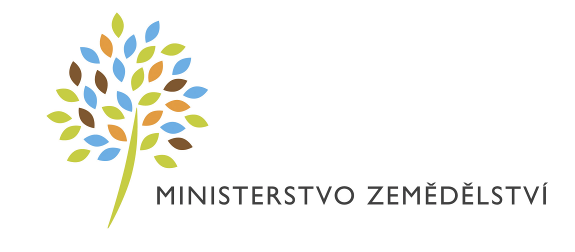 Příloha č. 4Jmenný seznam osob podílejících se na plnění služebPříloha č.2 – Cenová  nabídkaJEDNOTNÝ ZPŮSOB ZPRACOVÁNÍ CENOVÉ NABÍDKYJEDNOTNÝ ZPŮSOB ZPRACOVÁNÍ CENOVÉ NABÍDKYJEDNOTNÝ ZPŮSOB ZPRACOVÁNÍ CENOVÉ NABÍDKYCenová nabídka celkem za 24 měsíců bez DPHCenová nabídka celkem za 24 měsíců bez DPHCenová nabídka celkem za 24 měsíců bez DPH1 092 203,52 KčObjekt zadavateleHospodářská správa (8 hodin denně, 21 dní v týdnu) (dle přílohy č. 1 - specifikace předmětu plnění)Hospodářská správa (8 hodin denně, 21 dní v týdnu) (dle přílohy č. 1 - specifikace předmětu plnění)Drobný materiálÚklid prostranství před Objektem Objednatele a parkoviště za 1. závorou a na na okolních pozemcích +zimní údržba včetně posypu (dle přílohy č. 1 - specifikace předmětu plnění)  Cena                       12/ měsíců Kč bez DPH  Cena  24/ měsíců Kč bez DPHcena 1/hod Kč bez DPHcena 1/měsíc Kč bez DPHcena 1/měsíc Kč bez DPHcena 1/měsíc Kč bez DPH  Cena                       12/ měsíců Kč bez DPH  Cena  24/ měsíců Kč bez DPHKotlářská 931/53, Brno211,36 Kč35 508,48 Kč5 000,00 Kč5 000,00 Kč546 101,76 Kč1 092 203,52 KčMinisterstvo zemědělstvíMinisterstvo zemědělstvíZákladní data o objektu Základní data o objektu Základní data o objektu Sp. List Název  - instituceNázev  - instituceMinisterstvo zemědělstvíMinisterstvo zemědělstvíMinisterstvo zemědělstvíMinisterstvo zemědělstvíMajitel objektu (objektů)Majitel objektu (objektů)Ministerstvo zemědělstvíMinisterstvo zemědělstvíMinisterstvo zemědělstvíMinisterstvo zemědělstvíAdresaAdresaKotlářská 931/53, BrnoKotlářská 931/53, BrnoKotlářská 931/53, BrnoKotlářská 931/53, BrnoCharakter uživání budovyCharakter uživání budovyadministrativní budovaadministrativní budovaadministrativní budovaadministrativní budovaPočet lidí v budově Počet lidí v budově 243243243243Rok dokončení objektu (domu) - prvni kolaudaceRok dokončení objektu (domu) - prvni kolaudaceRok dokončení objektu (domu) - prvni kolaudaceRok dokončení objektu (domu) - prvni kolaudace19671967Rok rekolaudaceRok rekolaudaceRok rekolaudaceRok rekolaudace19671967Rok, kdy byly na objektu prováděny důležité opravy (dle přriložené specifikace)Rok, kdy byly na objektu prováděny důležité opravy (dle přriložené specifikace)Rok, kdy byly na objektu prováděny důležité opravy (dle přriložené specifikace)Rok, kdy byly na objektu prováděny důležité opravy (dle přriložené specifikace)2005 GO WC ženy, 2008 GO WC muži,2009 zateplení a výměna oken1Poloha objektu6Rozměry objektum1.1Samostatnýano6.1Déka36,001.2V bloku domů6.2Šířka18,001.3Rohový6.3Výška45,001.4Řadový6.4Světlá výška typ. NP3,002Konstrukční systém7Podlaží2.1Dřevěný7.1Počet podzemních podlaží22.2Kamenný7.2Počet nadzemních podlaží122.3Cihlolvý7.3Podkroví částečné2.4Smišený (kamený, cihlový)2.5Panelový8Obestavěný prostorm32.60celový sendvič8.1Podzemní část3 888,002.7Skelet železobeton8.2Nadzemní část29 160,002.8Skelet ocelový8.3Střecha2.9Skelet kombinovanýano8.4OP celkem                          cca330483Krov, střecha9Užitná plocham23.1Krov dřevěný9.12.PP285,00 3.2Krov železobeton9.21. PP324,00 3.3Krov ocelový9.31.NP527,00 3.4Střecha plochá jednoplášťová9.42. NP532,00 3.5Střecha plochá dvouplášťováano9.53. NP531,00 3.6Střecha - plálená nebo bet. taška4. NP537,00 3.7Střecha oplechovanáano5.NP535,00 6-12.NP3 716,006987,004Nezastavěný pozemekm210Doplňkové objekty, přípojky4.1č.k0,0010.1Opěrné zdi4.2č.k0,0010.2Schodidště (na půdní plochy)4.3č.k0,0010.3Oplocení - druh4.4č.k0,0010.4Hlavní domovní vedení AYKY3x2404.5č.k0,0010.5Přípojka plynu DJ/Js10.6Přípojka vodovod DJ/JsDN 60 (2")5Zpevněné plochym210.7Přípojka na kanalizaci DJ/JsDN 4005.1Chodník dlážděný0,0010.8Přípojka na topení (voda, pára)DN 1105.2Chodník asfaltový0,0010.9ČOV5.3Chodník betonový0,0011Hlavní uzávěr plynu - umístěn5.4Chodník neupravený0,00Hlavní uzávěr plynu - umístěn5.5Komunikace dlážděná0,0012Hlavni uzávěr vody - umístěnšachta5.6Komunikace asfaltová0,00Hlavní uzávěr vody - umístěn1.PP5.7Komunikace betonová0,0013Hlavn í uzávěr páry - umístěn5.8Komunikace neupravená0,005.9Jiné zpevněné plochy 719,2514Hlavní uzávěr topení - horká voda1.PPProvozní podmínkyProvozní dobaACharakter objektu dle využitíPracovní dnyVíkendA.1Administrativní budova ano6.00 - 18.00 (24 hod. denně)zavřenoA.2Archiv, sklad(služba 24 hod.denně)A.3JinýPořadové číslo Jméno a příjmení Vykonávaná pozice  Předpokládaný druh pracovního poměruOsoba s platným osvědčením §5 NV č. 194/2022 Sb.,Osoba odpovědná za obsluhu tlakových nádob  dle NV č. 192/2022 Sb.,Osvědčení ze dne+ fotokopie osvědčení 1.xxxxxxxxxxxxxxxxxxÚdržbář/Obsluha tlakových kotlůDPPOsoba odpovědná za obsluhu tlakových nádob  dle NV č. 192/2022 Sb.,Viz příloha2.xxxxxxxxxxxxxxxxxxObsluha tlakových kotlůHPPOsoba odpovědná za obsluhu tlakových nádob  dle NV č. 192/2022 Sb.,Viz příloha3.xxxxxxxxxxxxxxxxxxxxElektrikářDPPOsoba s platným osvědčením §5 NV č. 194/2022 Sb.,Viz příloha